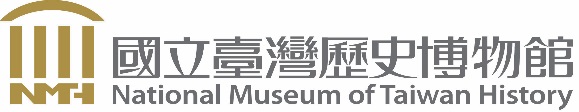 社福團體參觀申請須知　　國立臺灣歷史博物館以「誕生知識、友善平權，屬於全體臺灣人的歷史博物館」為使命，致力於營造無障礙學習環境，推廣臺灣歷史文化教育，提供友善服務並共享知識資源。期盼跨越各種生理、心理、智能、文化、認知、環境及社經條件之差異，竭誠歡迎各社福團體蒞臨參觀。適用對象(10人以上)政府立案之公私立社會福利團體與社會福利工作機構，以身心障礙團體(註１)、經濟弱勢團體與弱勢家庭(註２)、新住民、原住民等社福團體為主，申請單位之服務對象與陪同人員(註３)，可併同申請。註１：身心障礙團體，係指智能障礙、視覺障礙、聽覺障礙、語言障礙、肢體障礙、腦性麻痺、情緒行為障礙、學習障礙、多重障礙、自閉症、發展遲緩、與其他顯著障礙等。註２：經濟弱勢與弱勢家庭，係指低收入戶、單親或失親家庭、隔代教養與特殊境遇家庭等。註３：申請單位之陪同人員，包含教師、社工、家長可併同申請。預約時段週二至週日，上午9:00-11:30、下午1:30-4:00。採預先登記制，須視本館當日導覽人力與申請優先順序安排。請於參觀日2週前提出申請，逾時恕不受理。服務與活動項目本案符合申請條件之團體，得享以下等優惠方案：入館免費導覽器材免費租借導覽服務社會互動活動：提供服務對象模擬取票及其他社會互動演練機會。行動不便團體入館協助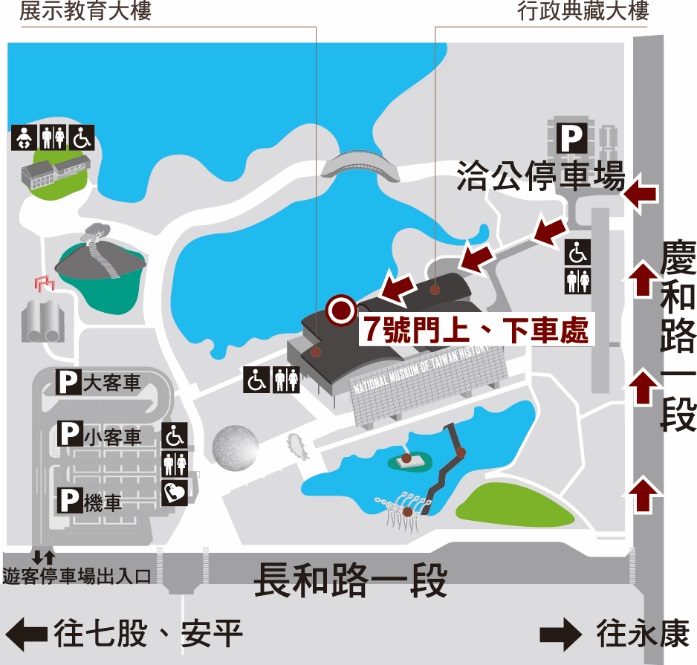 限行動不便團體使用。上、下車地點：展示教育大樓7號門（車輛請由本館「洽公停車場」進入，詳細位置如右圖示）。下車後，請車輛至遊客停車場停車(採計次收費，大客車一次新臺幣80元，小客車一次新臺幣40元)。申請流程：注意事項：請於參觀日2週前提出申請，並請詳閱「國立臺灣歷史博物館社福團體參觀申請須知」。採預先登記制，申請資料傳真、Email或郵寄傳送後，請來電告知並確認。申請團體行程與人數如有異動，或因故取消，請於參觀前3日來電告知。如欲行前了解本館基本設施與服務，請參閱官網「無障礙地圖」。歡迎合格導盲犬陪同視障者入館，或導盲犬專業訓練人員訓練導盲犬時入館。洽詢專線：(06)356-8889分機8206。歡迎於上班時間週一至週五9:00~12:00 (上午)；1:30~5:00(下午)來電洽詢。-請接續次頁-項 目導覽內容說明「斯土斯民－臺灣的故事」常設展常設展導覽 (約40-50分鐘)展覽主題採用多元詮釋的歷史觀，以歷史時間軸序列，穿越割裂的統治政權，表現臺灣的文化與生活。同時希望能以這塊土地為舞臺，以人為主角，建構臺灣長時間、多族群與自然環境互動的歷程，展現土地與人民的歷史。適合對象：國小四年級（含）以上兒童、青少年與成人兒童廳兒童廳導覽 (約40分鐘，包含火車劇場)在臺灣這塊土地上，曾經有哪些人住過、發生過什麼樣的事……？跟著導覽志工踏上時光之旅，發現臺灣、發現歷史。火車劇場 (15分鐘)觀眾搭乘模擬的車廂，車窗外播放一幕幕臺灣往日的人文風景，彷彿進入歷史的時光之旅，一起經歷從現在回到過去的大冒險，體驗臺灣歷史。適合對象：幼兒園至國小三年級兒童及親子特教班及心智障礙者等申請須滿15人以上，15至32人為一梯次。火車劇場車廂內無障礙專用空間為1席。孕婦、心臟病、高血壓患者、飲酒、身體頸椎曾受傷或不耐車體晃動者，請勿搭乘。國立臺灣歷史博物館  社福團體參觀申請表2019.04        申請日期：_____年_____月_____日	*為必填欄位 國立臺灣歷史博物館  社福團體參觀申請表2019.04        申請日期：_____年_____月_____日	*為必填欄位 國立臺灣歷史博物館  社福團體參觀申請表2019.04        申請日期：_____年_____月_____日	*為必填欄位 國立臺灣歷史博物館  社福團體參觀申請表2019.04        申請日期：_____年_____月_____日	*為必填欄位 國立臺灣歷史博物館  社福團體參觀申請表2019.04        申請日期：_____年_____月_____日	*為必填欄位 國立臺灣歷史博物館  社福團體參觀申請表2019.04        申請日期：_____年_____月_____日	*為必填欄位 國立臺灣歷史博物館  社福團體參觀申請表2019.04        申請日期：_____年_____月_____日	*為必填欄位 國立臺灣歷史博物館  社福團體參觀申請表2019.04        申請日期：_____年_____月_____日	*為必填欄位 國立臺灣歷史博物館  社福團體參觀申請表2019.04        申請日期：_____年_____月_____日	*為必填欄位 國立臺灣歷史博物館  社福團體參觀申請表2019.04        申請日期：_____年_____月_____日	*為必填欄位 國立臺灣歷史博物館  社福團體參觀申請表2019.04        申請日期：_____年_____月_____日	*為必填欄位 *預定參觀日期____年____月____日____年____月____日*預計停留時間*預計停留時間*預計停留時間*預計停留時間*預計停留時間*預計停留時間　　時　　分至　　時　　分　　時　　分至　　時　　分*團體名稱*申請人姓名職稱*電話/手機*電話/手機*電話/手機*申請人Email*傳真*傳真*傳真*地  址□□□□□□□□□□□□□□□□□□□□□□□□□□□□□□*當日聯絡人姓名/職稱：姓名/職稱：姓名/職稱：姓名/職稱：姓名/職稱：姓名/職稱：姓名/職稱：手機：手機：手機：*參觀人數總人數：          人(含同行親友、教師、社工等) 總人數：          人(含同行親友、教師、社工等) 總人數：          人(含同行親友、教師、社工等) 總人數：          人(含同行親友、教師、社工等) 總人數：          人(含同行親友、教師、社工等) 總人數：          人(含同行親友、教師、社工等) 總人數：          人(含同行親友、教師、社工等) 總人數：          人(含同行親友、教師、社工等) 總人數：          人(含同行親友、教師、社工等) 總人數：          人(含同行親友、教師、社工等) *如何得知本館□他人推薦(推薦單位:__________________)□旅行社安排 □網路資訊 □官網 □媒體報導 □曾經參觀 □宣傳公文 □其他___________________□他人推薦(推薦單位:__________________)□旅行社安排 □網路資訊 □官網 □媒體報導 □曾經參觀 □宣傳公文 □其他___________________□他人推薦(推薦單位:__________________)□旅行社安排 □網路資訊 □官網 □媒體報導 □曾經參觀 □宣傳公文 □其他___________________□他人推薦(推薦單位:__________________)□旅行社安排 □網路資訊 □官網 □媒體報導 □曾經參觀 □宣傳公文 □其他___________________□他人推薦(推薦單位:__________________)□旅行社安排 □網路資訊 □官網 □媒體報導 □曾經參觀 □宣傳公文 □其他___________________□他人推薦(推薦單位:__________________)□旅行社安排 □網路資訊 □官網 □媒體報導 □曾經參觀 □宣傳公文 □其他___________________□他人推薦(推薦單位:__________________)□旅行社安排 □網路資訊 □官網 □媒體報導 □曾經參觀 □宣傳公文 □其他___________________□他人推薦(推薦單位:__________________)□旅行社安排 □網路資訊 □官網 □媒體報導 □曾經參觀 □宣傳公文 □其他___________________□他人推薦(推薦單位:__________________)□旅行社安排 □網路資訊 □官網 □媒體報導 □曾經參觀 □宣傳公文 □其他___________________□他人推薦(推薦單位:__________________)□旅行社安排 □網路資訊 □官網 □媒體報導 □曾經參觀 □宣傳公文 □其他___________________*申請專案□視障專案□高齡專案□心智障礙專案□聽障專案□綜合障別(含行動不便者)專案□社會互動活動 (模擬取票等)                     □視障專案□高齡專案□心智障礙專案□聽障專案□綜合障別(含行動不便者)專案□社會互動活動 (模擬取票等)                     □視障專案□高齡專案□心智障礙專案□聽障專案□綜合障別(含行動不便者)專案□社會互動活動 (模擬取票等)                     □視障專案□高齡專案□心智障礙專案□聽障專案□綜合障別(含行動不便者)專案□社會互動活動 (模擬取票等)                     □視障專案□高齡專案□心智障礙專案□聽障專案□綜合障別(含行動不便者)專案□社會互動活動 (模擬取票等)                     □視障專案□高齡專案□心智障礙專案□聽障專案□綜合障別(含行動不便者)專案□社會互動活動 (模擬取票等)                     □視障專案□高齡專案□心智障礙專案□聽障專案□綜合障別(含行動不便者)專案□社會互動活動 (模擬取票等)                     □視障專案□高齡專案□心智障礙專案□聽障專案□綜合障別(含行動不便者)專案□社會互動活動 (模擬取票等)                     □視障專案□高齡專案□心智障礙專案□聽障專案□綜合障別(含行動不便者)專案□社會互動活動 (模擬取票等)                     □視障專案□高齡專案□心智障礙專案□聽障專案□綜合障別(含行動不便者)專案□社會互動活動 (模擬取票等)                     特殊需求(無則免填)□行動不便團體入館協助(限行動不便者)-車型/輛數：__________________其它：                                                                          (無則免填)□行動不便團體入館協助(限行動不便者)-車型/輛數：__________________其它：                                                                          (無則免填)□行動不便團體入館協助(限行動不便者)-車型/輛數：__________________其它：                                                                          (無則免填)□行動不便團體入館協助(限行動不便者)-車型/輛數：__________________其它：                                                                          (無則免填)□行動不便團體入館協助(限行動不便者)-車型/輛數：__________________其它：                                                                          (無則免填)□行動不便團體入館協助(限行動不便者)-車型/輛數：__________________其它：                                                                          (無則免填)□行動不便團體入館協助(限行動不便者)-車型/輛數：__________________其它：                                                                          (無則免填)□行動不便團體入館協助(限行動不便者)-車型/輛數：__________________其它：                                                                          (無則免填)□行動不便團體入館協助(限行動不便者)-車型/輛數：__________________其它：                                                                          (無則免填)□行動不便團體入館協助(限行動不便者)-車型/輛數：__________________其它：                                                                          注意事項請於參觀日2週前提出申請，並請詳閱「社福團體參觀申請須知」。採預先登記制，請列印本表單、填妥後由申請團體代表人核章（免備文），及團體立案相關證明文件，以下列方式擇一申請：傳真：(06)396-0695Email：public@nmth.gov.tw郵寄（以郵戳為憑）至70946臺南市安南區長和路一段250號 「國立臺灣歷史博物館公服組（友善服務預約）」收申請單寄送請來電告知確認。本館將以傳真(或Email)回覆申請結果，敬請留意，如未收到回覆，請惠洽本館電話：(06)356-8889分機8206，由專人服務。請於參觀日2週前提出申請，並請詳閱「社福團體參觀申請須知」。採預先登記制，請列印本表單、填妥後由申請團體代表人核章（免備文），及團體立案相關證明文件，以下列方式擇一申請：傳真：(06)396-0695Email：public@nmth.gov.tw郵寄（以郵戳為憑）至70946臺南市安南區長和路一段250號 「國立臺灣歷史博物館公服組（友善服務預約）」收申請單寄送請來電告知確認。本館將以傳真(或Email)回覆申請結果，敬請留意，如未收到回覆，請惠洽本館電話：(06)356-8889分機8206，由專人服務。請於參觀日2週前提出申請，並請詳閱「社福團體參觀申請須知」。採預先登記制，請列印本表單、填妥後由申請團體代表人核章（免備文），及團體立案相關證明文件，以下列方式擇一申請：傳真：(06)396-0695Email：public@nmth.gov.tw郵寄（以郵戳為憑）至70946臺南市安南區長和路一段250號 「國立臺灣歷史博物館公服組（友善服務預約）」收申請單寄送請來電告知確認。本館將以傳真(或Email)回覆申請結果，敬請留意，如未收到回覆，請惠洽本館電話：(06)356-8889分機8206，由專人服務。請於參觀日2週前提出申請，並請詳閱「社福團體參觀申請須知」。採預先登記制，請列印本表單、填妥後由申請團體代表人核章（免備文），及團體立案相關證明文件，以下列方式擇一申請：傳真：(06)396-0695Email：public@nmth.gov.tw郵寄（以郵戳為憑）至70946臺南市安南區長和路一段250號 「國立臺灣歷史博物館公服組（友善服務預約）」收申請單寄送請來電告知確認。本館將以傳真(或Email)回覆申請結果，敬請留意，如未收到回覆，請惠洽本館電話：(06)356-8889分機8206，由專人服務。請於參觀日2週前提出申請，並請詳閱「社福團體參觀申請須知」。採預先登記制，請列印本表單、填妥後由申請團體代表人核章（免備文），及團體立案相關證明文件，以下列方式擇一申請：傳真：(06)396-0695Email：public@nmth.gov.tw郵寄（以郵戳為憑）至70946臺南市安南區長和路一段250號 「國立臺灣歷史博物館公服組（友善服務預約）」收申請單寄送請來電告知確認。本館將以傳真(或Email)回覆申請結果，敬請留意，如未收到回覆，請惠洽本館電話：(06)356-8889分機8206，由專人服務。請於參觀日2週前提出申請，並請詳閱「社福團體參觀申請須知」。採預先登記制，請列印本表單、填妥後由申請團體代表人核章（免備文），及團體立案相關證明文件，以下列方式擇一申請：傳真：(06)396-0695Email：public@nmth.gov.tw郵寄（以郵戳為憑）至70946臺南市安南區長和路一段250號 「國立臺灣歷史博物館公服組（友善服務預約）」收申請單寄送請來電告知確認。本館將以傳真(或Email)回覆申請結果，敬請留意，如未收到回覆，請惠洽本館電話：(06)356-8889分機8206，由專人服務。請於參觀日2週前提出申請，並請詳閱「社福團體參觀申請須知」。採預先登記制，請列印本表單、填妥後由申請團體代表人核章（免備文），及團體立案相關證明文件，以下列方式擇一申請：傳真：(06)396-0695Email：public@nmth.gov.tw郵寄（以郵戳為憑）至70946臺南市安南區長和路一段250號 「國立臺灣歷史博物館公服組（友善服務預約）」收申請單寄送請來電告知確認。本館將以傳真(或Email)回覆申請結果，敬請留意，如未收到回覆，請惠洽本館電話：(06)356-8889分機8206，由專人服務。請於參觀日2週前提出申請，並請詳閱「社福團體參觀申請須知」。採預先登記制，請列印本表單、填妥後由申請團體代表人核章（免備文），及團體立案相關證明文件，以下列方式擇一申請：傳真：(06)396-0695Email：public@nmth.gov.tw郵寄（以郵戳為憑）至70946臺南市安南區長和路一段250號 「國立臺灣歷史博物館公服組（友善服務預約）」收申請單寄送請來電告知確認。本館將以傳真(或Email)回覆申請結果，敬請留意，如未收到回覆，請惠洽本館電話：(06)356-8889分機8206，由專人服務。請於參觀日2週前提出申請，並請詳閱「社福團體參觀申請須知」。採預先登記制，請列印本表單、填妥後由申請團體代表人核章（免備文），及團體立案相關證明文件，以下列方式擇一申請：傳真：(06)396-0695Email：public@nmth.gov.tw郵寄（以郵戳為憑）至70946臺南市安南區長和路一段250號 「國立臺灣歷史博物館公服組（友善服務預約）」收申請單寄送請來電告知確認。本館將以傳真(或Email)回覆申請結果，敬請留意，如未收到回覆，請惠洽本館電話：(06)356-8889分機8206，由專人服務。請於參觀日2週前提出申請，並請詳閱「社福團體參觀申請須知」。採預先登記制，請列印本表單、填妥後由申請團體代表人核章（免備文），及團體立案相關證明文件，以下列方式擇一申請：傳真：(06)396-0695Email：public@nmth.gov.tw郵寄（以郵戳為憑）至70946臺南市安南區長和路一段250號 「國立臺灣歷史博物館公服組（友善服務預約）」收申請單寄送請來電告知確認。本館將以傳真(或Email)回覆申請結果，敬請留意，如未收到回覆，請惠洽本館電話：(06)356-8889分機8206，由專人服務。申請人核章/*□我已詳閱社福團體參觀申請須知申請人核章/*□我已詳閱社福團體參觀申請須知申請人核章/*□我已詳閱社福團體參觀申請須知申請人核章/*□我已詳閱社福團體參觀申請須知申請人核章/*□我已詳閱社福團體參觀申請須知申請人核章/*□我已詳閱社福團體參觀申請須知團體代表人核章團體代表人核章團體代表人核章團體代表人核章團體代表人核章申請結果：（本館填寫，完成後以傳真或Email回覆申請單位，敬請留意，如未收到請來電聯繫）□同意該單位於　 時　 分，共　　 位免票入館，包含　　 位免費使用語音導覽器。活動項目： 其它：                                                                           □未通過審核，說明：申請結果：（本館填寫，完成後以傳真或Email回覆申請單位，敬請留意，如未收到請來電聯繫）□同意該單位於　 時　 分，共　　 位免票入館，包含　　 位免費使用語音導覽器。活動項目： 其它：                                                                           □未通過審核，說明：申請結果：（本館填寫，完成後以傳真或Email回覆申請單位，敬請留意，如未收到請來電聯繫）□同意該單位於　 時　 分，共　　 位免票入館，包含　　 位免費使用語音導覽器。活動項目： 其它：                                                                           □未通過審核，說明：申請結果：（本館填寫，完成後以傳真或Email回覆申請單位，敬請留意，如未收到請來電聯繫）□同意該單位於　 時　 分，共　　 位免票入館，包含　　 位免費使用語音導覽器。活動項目： 其它：                                                                           □未通過審核，說明：申請結果：（本館填寫，完成後以傳真或Email回覆申請單位，敬請留意，如未收到請來電聯繫）□同意該單位於　 時　 分，共　　 位免票入館，包含　　 位免費使用語音導覽器。活動項目： 其它：                                                                           □未通過審核，說明：申請結果：（本館填寫，完成後以傳真或Email回覆申請單位，敬請留意，如未收到請來電聯繫）□同意該單位於　 時　 分，共　　 位免票入館，包含　　 位免費使用語音導覽器。活動項目： 其它：                                                                           □未通過審核，說明：申請結果：（本館填寫，完成後以傳真或Email回覆申請單位，敬請留意，如未收到請來電聯繫）□同意該單位於　 時　 分，共　　 位免票入館，包含　　 位免費使用語音導覽器。活動項目： 其它：                                                                           □未通過審核，說明：申請結果：（本館填寫，完成後以傳真或Email回覆申請單位，敬請留意，如未收到請來電聯繫）□同意該單位於　 時　 分，共　　 位免票入館，包含　　 位免費使用語音導覽器。活動項目： 其它：                                                                           □未通過審核，說明：申請結果：（本館填寫，完成後以傳真或Email回覆申請單位，敬請留意，如未收到請來電聯繫）□同意該單位於　 時　 分，共　　 位免票入館，包含　　 位免費使用語音導覽器。活動項目： 其它：                                                                           □未通過審核，說明：申請結果：（本館填寫，完成後以傳真或Email回覆申請單位，敬請留意，如未收到請來電聯繫）□同意該單位於　 時　 分，共　　 位免票入館，包含　　 位免費使用語音導覽器。活動項目： 其它：                                                                           □未通過審核，說明：申請結果：（本館填寫，完成後以傳真或Email回覆申請單位，敬請留意，如未收到請來電聯繫）□同意該單位於　 時　 分，共　　 位免票入館，包含　　 位免費使用語音導覽器。活動項目： 其它：                                                                           □未通過審核，說明：本館／承辦人本館／承辦人本館／承辦人本館／承辦人本館／承辦人單位主管或授權人單位主管或授權人單位主管或授權人單位主管或授權人單位主管或授權人單位主管或授權人活動安排參考資訊活動安排參考資訊*參觀對象（請參閱申請須知之適用對象）*著作權及肖像權本人                   (簽名)(                                                  學校/團體全名)□同意  □不同意 □其它：                         (如不提供正面照)                                         授權國立臺灣歷史博物館得拍攝、編輯、公開展示本人之肖像，拍攝者就該著作物（內含上述授權之肖像）享有完整之著作權，並使用於國立臺灣歷史博物館形象文宣及相關出版品中。惟使用時不得有損於被拍攝者之形象。*活動項目依據官網專案內容